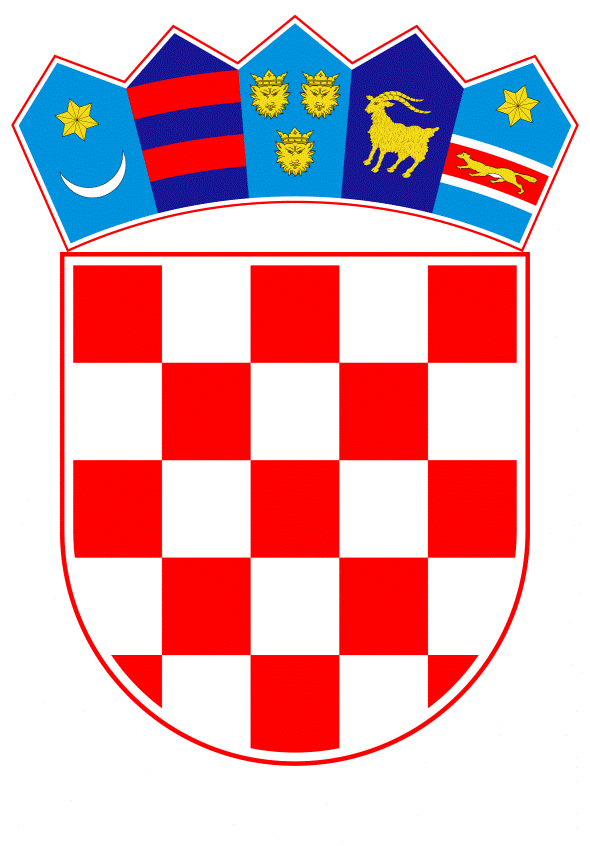 VLADA REPUBLIKE HRVATSKEZagreb, 11. studenoga 2021.______________________________________________________________________________________________________________________________________________________________________________________________________________________________Banski dvori | Trg Sv. Marka 2  | 10000 Zagreb | tel. 01 4569 222 | vlada.gov.hr					 Prijedlog Na temelju članka 37. Zakona o hidrografskoj djelatnosti („Narodne novine“, br. 68/98, 110/98 – ispravak, 163/03, 71/14) i članka 52. stavka 6. Zakona o proračunu („Narodne novine“, br. 87/08, 136/12 i 15/15), Vlada Republike Hrvatske je na sjednici održanoj _________________ 2021. godine donijela ODLUKUo raspolaganju viškom prihoda nad rashodima Hrvatskog hidrografskog instituta u 2021. godiniI.Utvrđuje se višak prihoda nad rashodima Hrvatskog hidrografskog instituta ostvaren u 2020. godini u iznosu od 2.693.164,42 kune. Utvrđuje se ukupan višak prihoda nad rashodima Hrvatskog hidrografskog instituta u iznosu od 8.279.923,24 kuna, što predstavlja zbroj prenesenog viška prihoda iz 2019. i ranijih godina u ukupnom iznosu od 5.586.758,82 kuna i viška iz stavka 1. ove točke.II.Višak prihoda nad rashodima iz točke I. ove Odluke, u ukupnom iznosu od 8.279.923,24 kuna daje se na raspolaganje Hrvatskom hidrografskom institutu na način da je: 4.570.923,24 kuna prihoda namijenjeno za materijalne rashode poslovanja – nastavak sustavne hidrografske izmjere akvatorija Srednjeg i Južnog Jadrana približne površine 380 km2.3.709.000,00 kuna prihoda namijenjeno za nastavak nabave nefinancijske imovine potrebne za uspostavu Hidrografskog informacijskog sustava (HIS). III.Obvezuje se Hrvatski hidrografski institut da izvrši raspodjelu viška prihoda nad rashodima u 2021. godini na način utvrđen u točki II. ove Odluke. IV.Ova Odluka stupa na snagu danom donošenja. PREDSJEDNIK VLADEmr.sc. Andrej PlenkovićKlasa: Urbroj: Zagreb, ______________ 2021. godine ObrazloženjeHrvatski hidrografski institut je javna ustanova osnovana u svrhu obavljanja hidrografske djelatnosti od interesa za Republiku Hrvatsku u skladu s odredbama Pomorskog zakonika i Zakona o hidrografskoj djelatnosti s ciljem obavljanja poslova vezanih za sigurnost plovidbe u području hidrografske djelatnosti.Člankom 37. Zakona o hidrografskoj djelatnosti (NN 68/98, 110/98, 163/03, 71/14) propisano je da ukoliko u obavljanju svoje djelatnosti Hrvatski hidrografski institut ostvari višak ili manjak prihoda nad rashodima, odluku o raspolaganju viškom, kao i način snošenja manjka nastalog u poslovanju Instituta donosi Vlada Republike Hrvatske na prijedlog Upravnog vijeća. Člankom 52. stavkom 6. Zakona o proračunu (NN 87/08, 136/12 i 15/15) propisano je da vlastiti prihodi koji nisu iskorišteni u prethodnoj godini, prenose se u proračun za slijedeću godinu.    Upravno vijeće Hrvatskog hidrografskog instituta donijelo je na 29. sjednici održanoj 11. ožujka 2021. godine Odluku kojom se Vladi Republike Hrvatske predlaže donošenje Odluke o raspolaganju viškom prihoda nad rashodima Hrvatskog hidrografskog instituta.Hrvatski hidrografski institut u razdoblju od 1. siječnja 2020. do 31. prosinca 2020. godine ostvario je višak prihoda i primitaka u iznosu od 2.693.164,42 kuna, koji iznos predstavlja višak prihoda nad rashodima u 2020. godini kao razlika između ukupnih vlastitih prihoda ostvarenih u 2020. godini u iznosu od 7.725.664,02 kuna i ukupnih rashoda vlastitih prihoda u 2020. godini u iznosu 5.032.499,60 kuna. Preneseni višak prihoda i primitaka iz 2019. i ranijih godina iznosi 5.586.758,82 kuna, što sa viškom prihoda i primitaka iz 2020. godine, na dan 31. prosinca 2020. godine iznosi ukupno 8.279.923,24 kuna, koji iznos se u 2021. godini raspoređuje na način utvrđen u točki II. ove Odluke. Vlada Republike Hrvatske donijela je na sjednici održanoj 30. srpnja 2020. godine Odluku o raspolaganju viškom prihoda nad rashodima Hrvatskog hidrografskog instituta u 2020. godini, a koji je ostvaren u 2019. i prenesenim viškom prihoda iz 2018. i ranijih godina, u ukupnom iznosu od 5.586.758,82 kuna. Sredstva su raspoređena u iznosu od 2.871.758,82 kuna za financiranje materijalnih rashoda poslovanja – nastavak sustavne hidrografske izmjere akvatorija Istre, te Srednjeg i Južnog Jadrana približne površine 280 km² i u iznosu od 2.715.000,00 kuna namijenjenom nabavi nefinancijske imovine potrebne za uspostavu Hidrografskog informacijskog sustava (HIS). U odnosu na sredstva koja je Vlada Republike Hrvatske dala na raspolaganje Hrvatskom hidrografskom institutu, tijekom 2020. godine stvarno su utrošena sredstva u iznosu od 2.983.739 kn, od čega 2.679.960 kuna za sustavnu hidrografsku izmjeru, a 303.779 kn za nabavu nefinancijske imovine potrebne za uspostavu HIS-a. U dijelu hidrografske izmjere premjereno je ukupno 376,23 km² u odnosu na planiranih 280 km². U dijelu namijenjenom za uspostavu HIS-a nabavljen je dio planirane dugotrajne nefinancijske imovine neophodne za uspostavu HIS-a u ukupnom iznosu od 303.779 kn. Utrošena sredstva u manjem iznosu od predviđenog razlog su što u postupku javne nabave za nabavu potrebne opreme nije pristigla niti jedna valjana ponuda.Ova Odluka nema fiskalni učinak na Državni proračun Republike Hrvatske.Predlagatelj:Ministarstvo mora, prometa i infrastrukturePredmet:Prijedlog odluke o raspolaganju viškom prihoda nad rashodima Hrvatskog hidrografskog instituta u 2021. godini